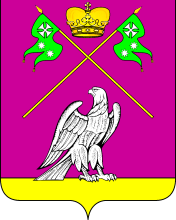 СОВЕТ МУНИЦИПАЛЬНОГО ОБРАЗОВАНИЯ ВЫСЕЛКОВСКИЙ  РАЙОНОчередная ____ сессия ___ созываР Е Ш Е Н И Еот  ___________________     	   					      № ____ст-ца ВыселкиОб утверждении Положения об условияхпринятия решения о даче согласия на приватизациюслужебных жилых помещений специализированногожилищного фонда на территориимуниципального образования Выселковский районВ соответствии с Гражданским кодексом Российской Федерации, Законом Российской Федерации от 4 июля 1991 года № 1541-1 «О приватизации жилищного фонда в Российской Федерации»,  постановлением Правительства  Российской Федерации от 26 января 2006 года № 42 «Об утверждении Правил отнесения жилого помещения к специализированному  жилищному фонду и типовых  договоров найма специализированных  жилых помещений», Уставом муниципального образования Выселковский район, Совет муниципального образования Выселковский район р е ш и л:Утвердить  Положение об условиях принятия решения о даче согласия на приватизацию служебных жилых помещений специализированногожилищного фонда на территории муниципального образования Выселковский район (приложение).Опубликовать настоящее решение в районной газете «Власть Советов».Решение Совета муниципального образования Выселковский район  от 7 сентября 2012 года № 4-220 «Об утверждении Положения об условиях  принятия решения о даче согласия  на приватизацию  служебных жилых помещений специализированного жилищного фонда  на территории  муниципального образования Выселковский район» считать  утратившим силу.Контроль за выполнением настоящего решения возложить на   первого заместителя главы муниципального образования Выселковский район  Т.П.Коробову.         5.   Решение вступает в силу со дня его подписания.ПРИЛОЖЕНИЕ к решению ____ сессии муниципального образования Выселковский районот ___________ № ___ПОЛОЖЕНИЕоб условиях принятия решения о даче согласия на приватизацию служебных жилых помещений специализированного жилищного фонда на территории муниципального образования Выселковский районНастоящее Положение устанавливает условия  принятия решения о даче согласия на приватизацию служебных жилых помещений специализированного жилищного фонда на территории  муниципального образования Выселковский район (далее – служебные жилые помещения), а также перечень документов, прилагаемых к заявлению о приватизации служебного жилого помещения и необходимых для принятия решения о его  приватизации, следующими категориями граждан (далее - граждане):а) работникам муниципальных учреждений муниципального образования  Выселковский район;б) работникам  муниципальных унитарных предприятий муниципального образования  Выселковский район;в) работникам государственных   учреждений здравоохранения Краснодарского края, расположенных  на территории муниципального образования Выселковский район.2. Решения о даче согласия на приватизацию служебных жилых помещений принимаются советом муниципального образования Выселковский район при соблюдении следующих условий:а) наличие  у гражданина на момент обращения стажа работы в муниципальном учреждении муниципального образования  Выселковский район либо муниципальном унитарном предприятии муниципального образования  Выселковский район либо в государственном учреждении здравоохранения Краснодарского края, расположенном на территории  муниципального образования Выселковский район (суммируется стаж работы в муниципальном  учреждении со стажем работы в государственном учреждении в случае получения  муниципальным учреждением статуса  государственного учреждения) не менее пятнадцати  лет;б) отсутствие у гражданина и членов его семьи, определенных в соответствии с законодательством Краснодарского края, иных жилых помещений на территории Российской Федерации, принадлежащих им на праве собственности;в) проживание гражданина в занимаемом служебном жилом помещении не менее пятнадцати лет с даты  заключения договора найма служебного жилого помещения;г) наличие нереализованного гражданином права на однократную бесплатную приватизацию жилого помещения, находящегося в государственном или муниципальном жилищном фонде.3. Основанием для рассмотрения вопроса о принятии решения о приватизации служебного жилого помещения является поданное гражданином собственнику служебного жилого помещения, в котором проживает гражданин, письменное заявление (подписанное всеми имеющими право на приватизацию соответствующих жилых помещений за исключением лиц, выразивших письменный отказ от участия в приватизации) о приватизации занимаемого служебного жилого помещения, оформленное в соответствии с приложением 1 к настоящему Положению, с приложением следующих документов (копии представляются заверенными в установленном порядке):а) копии паспорта гражданина Российской Федерации заявителя и паспортов всех членов его семьи, достигших возраста 14 лет, указанных в заявлении о приватизации занимаемого служебного жилого помещения;б) копии документов, подтверждающих (удостоверяющих) государственную регистрацию актов гражданского состояния:свидетельства о рождении всех членов семьи гражданина,  указанных в заявлении о приватизации занимаемого служебного жилого помещения;свидетельства о заключении (расторжении) брака гражданина (в случае заключения (расторжения) брака);свидетельства о перемене имени (в случае изменения фамилии, имени, отчества гражданина и (или) членов его семьи);свидетельства об усыновлении (при наличии);документов, выданных компетентными органами иностранного государства в удостоверение актов гражданского состояния, совершенных вне пределов территории Российской Федерации, легализованных в соответствии с Федеральным законом от 15 ноября 1997 года № 143-ФЗ "Об актах гражданского состояния", и их нотариально удостоверенный перевод на русский язык (в том числе свидетельства о рождении, свидетельства о регистрации брака (о расторжении брака) гражданина, свидетельства о перемене имени (в случае изменения фамилии, имени, отчества гражданина и (или) членов его семьи) (при наличии);в) декларации гражданина о регистрации по месту жительства его и членов его семьи, составленной по форме, установленной приложением 2 к Порядку ведения учета граждан в качестве нуждающихся в служебных жилых помещениях жилищного фонда Краснодарского края, утвержденному постановлением главы администрации (губернатора) Краснодарского края от 16 февраля 2010 года № 70;г) копии трудовой книжки гражданина или сведений о трудовой деятельности гражданина, предусмотренные статьей 66.1 Трудового кодекса Российской Федерации (далее - сведения о трудовой деятельности);д) документов, содержащих сведения о наличии (отсутствии) жилых помещений у гражданина и членов его семьи (в том числе на иные фамилию, имя, отчество, если имеются сведения о перемене имени): документов, содержащих сведения о наличии (отсутствии) у гражданина и членов его семьи, за исключением родившихся после 31 января 1998 года, жилых помещений на праве собственности или на основании иного подлежащего государственной регистрации права, выданных органом, осуществляющим технический учет жилищного фонда со всех мест жительства гражданина и (или) членов его семьи за пределами Краснодарского края;сведений из Единого государственного реестра недвижимости о правах отдельного лица на имевшиеся (имеющиеся) у него объекты недвижимости на территории Российской Федерации в отношении гражданина и членов его семьи;е) копии правоудостоверяющих документов на жилые помещения, занимаемые гражданином и членами его семьи по договору найма (при наличии);ж) копии решения о предоставлении гражданину служебного жилого помещения, договора найма (ордера);з) в случаях отказа от включения несовершеннолетних в число участников в праве общей собственности на приватизируемое служебное жилое помещение - соответствующего документа органов опеки и попечительства;и) письменных отказов лиц, имеющих право на участие в приватизации служебного жилого помещения, в случае отказа от приватизации данного жилого помещения, заверенные нотариально.к) ходатайство о передаче в собственность гражданину служебного жилого помещения руководителя муниципального учреждения муниципального образования  Выселковский район либо муниципального унитарного предприятия муниципального образования  Выселковский район, либо руководителя государственного   учреждения здравоохранения Краснодарского края, расположенного  на территории муниципального образования Выселковский район.В заявлении о приватизации занимаемого служебного жилого помещения должно быть указано лицо (лица), в собственность (общую собственность) которого (которых) жилое помещение подлежит передаче.Исчерпывающий перечень документов, необходимых в соответствии с нормативными правовыми актами для предоставления муниципальной услуги, которые находятся в распоряжении государственных органов, органов местного самоуправления и иных органов  и которые заявитель вправе представить самостоятельно:а) выписки из Единого государственного реестра недвижимости об основных характеристиках и зарегистрированных правах на объект недвижимости;б) копии технического паспорта на жилое помещение;в) копии решения о включении данного жилого помещения в специализированный жилищный фонд  Выселковского района;г) документов, содержащих сведения о наличии (отсутствии) у гражданина и членов его семьи, за исключением родившихся после 1 января 2000 года, жилых помещений на праве собственности или на основании иного подлежащего государственной регистрации права, выданных органом, осуществляющим технический учет жилищного фонда Краснодарского края.  4. Отказ в подготовке решения о даче согласия от имени собственника на приватизацию служебных жилых помещений, находящихся на праве оперативного управления у муниципальных учреждений муниципального образования Выселковский район либо хозяйственного ведения у муниципальных унитарных предприятий муниципального образования Выселковский район, принимается администрацией муниципального образования Выселковский район в случаях:а) несоответствия условий, предусмотренных пунктом 2 настоящего Положения;б) отсутствия или ненадлежащего оформления документов, предусмотренных пунктом 3 настоящего Положения;в) необходимости сохранения служебного жилого помещения в муниципальной собственности муниципального образования Выселковский район для проживания лиц, замещающих должности муниципальных учреждений и муниципальных унитарных предприятий муниципального образования Выселковский район.5. После поступления предусмотренных пунктом 3 настоящего Положения письменного заявления и документов администрация муниципального образования Выселковский район подготавливает проект Решения Совета муниципального образования Выселковский район «О даче согласия  на бесплатную передачу в собственность служебных жилых помещений муниципального образования Выселковский район" или в случаях, предусмотренных пунктом 4 настоящего Положения, направляет отказ в адрес подведомственного муниципального учреждения муниципального образования Выселковский район либо муниципального унитарного предприятия муниципального образования Выселковский район в течение 3 рабочих дней.6. Решение вопроса о приватизации служебного жилого помещения, находящегося на балансе администрации муниципального образования Выселковский район должно приниматься по заявлениям граждан в двухмесячный срок со дня подачи документов.7. В случае принятия решения Советом муниципального образования Выселковский район о даче согласия на приватизацию служебных жилых помещений собственник заключает с гражданином (гражданами), имеющим (имеющими) право на приватизацию, договор безвозмездной передачи служебного жилого помещения в собственность гражданина (граждан) (далее- Договор) по форме, предусмотренной приложением № 2 к настоящему Положению, в течение 3 рабочих дней.В Договор включаются несовершеннолетние, имеющие право пользования данным служебным жилым помещением и проживающие совместно с лицами, которым это служебное жилое помещение передается в общую с несовершеннолетними собственность, или несовершеннолетние, проживающие отдельно от указанных лиц, но не утратившие право пользования данным служебным жилым помещением.Первый заместитель главымуниципального образованияВыселковский район                                                                            Т.П. КоробоваПРИЛОЖЕНИЕ № 2к Положению об условиях принятиярешения о даче согласия на приватизациюслужебных жилых помещенийспециализированного жилищного фондана территории муниципальногообразования Выселковский районГлава муниципального образования             Выселковский район                                     С.И.ФирстковПредседатель Советамуниципального образования             Выселковский район                                                     Н.С.СочивкоПРИЛОЖЕНИЕ 1к Положению об условиях принятиярешения о даче согласия на                                   приватизацию служебных жилых                                   помещений специализированного                                   жилищного фонда на территории                                  муниципального образования                                        Выселковский район    Главе муниципального образования            Выселковский район _____________________    Гражданина (ки)  _______________________                                                     (Ф.И.О.)         зарегистрированного по месту жительства    по адресу :______________________________     _______________________________________                                               телефон   Примерная форма  ЗАЯВЛЕНИЯ       В соответствии с Законом Российской Федерации от 04.07.91 № 1541-1 "О приватизации жилищного фонда в Российской Федерации" и неиспользованием ранее своего права на приватизацию жилья, прошу передать занимаемое по договору найма служебного жилого помещения от _______________ № _____ служебное жилое помещение в виде:квартиры № _______; комнаты № ________;_____ комнату(ы) в _____ - комнатной коммунальной квартире № _______;жилое(ые) помещение(я) № ________; находящуюся (щиеся, щееся) в доме №_______по ул. __________________________________________________в ______ _______________________________________________________, состоящую(ие, ее) из ____ комнат общей площадью __________ кв. м, в том числе жилой площадью __________ кв. м, в собственность; в общую долевую собственность на мое имя и членов моей семьи:___________________________________________________________________________________________________________________________________________________________________________________________________   Состав семьи __________ человек(а):1. Я, ___________________________________________________________(Ф.И.О.) (число, месяц, год рождения)_________________________________________________________________(паспорт: серия, номер, код подразделения, кем и когда выдан)2. ______________________________________________________________(Ф.И.О.) (число, месяц, год рождения)_________________________________________________________________(паспорт: серия, номер, код подразделения, кем и когда выдан)3. ______________________________________________________________(Ф.И.О.) (число, месяц, год рождения)_________________________________________________________________(паспорт: серия, номер, код подразделения, кем и когда выдан)4. ______________________________________________________________(Ф.И.О.) (число, месяц, год рождения)_________________________________________________________________(паспорт: серия, номер, код подразделения, кем и когда выдан)5. ______________________________________________________________(Ф.И.О.) (число, месяц, год рождения)_________________________________________________________________(паспорт: серия, номер, код подразделения, кем и когда выдан)6. ______________________________________________________________(Ф.И.О.) (число, месяц, год рождения)_________________________________________________________________(паспорт: серия, номер, код подразделения, кем и когда выдан)7. ______________________________________________________________(Ф.И.О.) (число, месяц, год рождения)_________________________________________________________________(паспорт: серия, номер, код подразделения, кем и когда выдан)8. ______________________________________________________________(Ф.И.О.) (число, месяц, год рождения)_________________________________________________________________(паспорт: серия, номер, код подразделения, кем и когда выдан)Настоящим даю письменное согласие на осуществление администрацией муниципального образования Выселковский район (адрес местонахождения: 353100, Краснодарский край, Выселковский район, ул. Ленина, 37) обработки (сбора, систематизации, накопления, хранения, уточнения (обновления, изменения), использования, распространения (в том числе передачи), обезличивания, блокировки и уничтожения), в том числе автоматизированной, моих персональных данных, указанных в заявлении  о бесплатной передаче в собственность граждан  Российской Федерации на добровольной основе занимаемых ими жилых помещений в муниципальном жилищном фонде муниципального образования Выселковский район и прилагаемых к нему документах, в соответствии с требованиями Федерального закона от 27 июля 2006 года № 152-ФЗ «О персональных данных». Указанные  персональные данные предоставляются мной в целях получения муниципальной услуги «Передача бесплатно в собственность граждан Российской Федерации на добровольной основе занимаемых ими жилых помещений в муниципальном жилищном фонде муниципального образования».Администрация муниципального образования Выселковский район на основании законодательства вправе осуществлять передачу данных (в объеме: фамилия, имя, отчество, дата рождения, адрес по месту жительства, информацию о передаче в собственность жилого помещения) для их обработки третьим лицам.Настоящее согласие действует со дня его подписания до дня отзыва в письменной форме.  С Законом Российской Федерации от 04.07.1991 года № 1541-1 «О приватизации жилищного фонда в Российской Федерации ознакомлены."___"___________ 20__ г. _____________________(_________________________________________)(подпись)                                                      (Ф.И.О)__________________(_____________________________________________) (подпись)                                                        (Ф.И.О)___________________(____________________________________________)   Несовершеннолетний(яя) ________________________________________________________________(фамилия, имя, отчество)заявление подписал(а) с согласия своего законного представителяотца (матери)_____________________________________________________(фамилия, имя, отчество)               (подпись)   Несовершеннолетний(яя) _________________________________________________________________(фамилия, имя, отчество)заявление подписал(а) с согласия своего законного представителяотца (матери)_____________________________________________________(фамилия, имя, отчество) (подпись)   Заявление на приватизацию (квартиры, комнаты, комнаты в __________комнатной коммунальной квартире, жилого помещения) от именинесовершеннолетнего(ей) __________________________________________подписал(а) его (её) законный представитель - отец (мать)___________________________________               ________________(фамилия,имя,отчество)                        (подпись)Заявление на приватизацию (квартиры, комнаты, комнаты в ___________комнатной коммунальной квартире, жилого помещения) от именинесовершеннолетнего(ей) ____________________________________________________________подписал(а) его (её) законный представитель - отец (мать)___________________________________           ____________________(фамилия,имя,отчество)                    (подпись)   Согласен(на, ны) с приватизацией:квартиры № ______;    комнаты № _______;    _____ комнат(ы) в ______ - комнатной коммунальной квартире №  ______; жилого(ых) помещения(й) № ___________; находящейся(щихся, щегося) в доме       № _________по ул.________________________________________________в _______________________________________________________________, в собственность на имя: ___________________________________________;в общую долевую собственность на имя: _______________________________________________________________________________________________________________________________________________________________   От своего права на приватизацию указанного жилого помещения (квартиры, комнаты, комнаты в коммунальной квартире, жилого помещения) отказался (отказалась, отказались), последствия отказа ему (ей, им) разъяснены. Материальных и имущественных претензий и неисполненных обязательств по отношению к нему (к ней, к ним) не имеет(ют). Нотариальные согласия_________________________________________________________________(фамилия, имя, отчество)_______________________________________________________________________________________________________________________________________________________________________________________________________________________прилагаются.Примерная форма договора
          передачи служебного жилого помещения в собственностьПримерная форма договора
          передачи служебного жилого помещения в собственностьПримерная форма договора
          передачи служебного жилого помещения в собственностьПримерная форма договора
          передачи служебного жилого помещения в собственностьПримерная форма договора
          передачи служебного жилого помещения в собственностьПримерная форма договора
          передачи служебного жилого помещения в собственностьПримерная форма договора
          передачи служебного жилого помещения в собственностьПримерная форма договора
          передачи служебного жилого помещения в собственностьПримерная форма договора
          передачи служебного жилого помещения в собственностьПримерная форма договора
          передачи служебного жилого помещения в собственностьПримерная форма договора
          передачи служебного жилого помещения в собственностьПримерная форма договора
          передачи служебного жилого помещения в собственностьПримерная форма договора
          передачи служебного жилого помещения в собственность(дата заключения договора)(дата заключения договора)(дата заключения договора)(дата заключения договора)(дата заключения договора)(дата заключения договора)(дата заключения договора)(дата заключения договора)(дата заключения договора)(населенный пункт)(населенный пункт)(наименование собственника служебного жилого помещения)(наименование собственника служебного жилого помещения)(наименование собственника служебного жилого помещения)(наименование собственника служебного жилого помещения)(наименование собственника служебного жилого помещения)(наименование собственника служебного жилого помещения)(наименование собственника служебного жилого помещения)(наименование собственника служебного жилого помещения)(наименование собственника служебного жилого помещения)(наименование собственника служебного жилого помещения)(наименование собственника служебного жилого помещения)(наименование собственника служебного жилого помещения)(наименование собственника служебного жилого помещения)в лице руководителяв лице руководителяв лице руководителяв лице руководителяв лице руководителя(фамилия, имя, отчество)(фамилия, имя, отчество)(фамилия, имя, отчество)(фамилия, имя, отчество)(фамилия, имя, отчество)(фамилия, имя, отчество)(фамилия, имя, отчество)(фамилия, имя, отчество)действующего на действующего на действующего на действующего на действующего на действующего на действующего на действующего на основанииоснованииоснованииоснованииосновании(положение или устав)(положение или устав)(положение или устав)(положение или устав)(положение или устав)именуемый в дальнейшем - Собственник, с одной стороны, и граждане (гражданин):именуемый в дальнейшем - Собственник, с одной стороны, и граждане (гражданин):именуемый в дальнейшем - Собственник, с одной стороны, и граждане (гражданин):именуемый в дальнейшем - Собственник, с одной стороны, и граждане (гражданин):именуемый в дальнейшем - Собственник, с одной стороны, и граждане (гражданин):именуемый в дальнейшем - Собственник, с одной стороны, и граждане (гражданин):именуемый в дальнейшем - Собственник, с одной стороны, и граждане (гражданин):именуемый в дальнейшем - Собственник, с одной стороны, и граждане (гражданин):именуемый в дальнейшем - Собственник, с одной стороны, и граждане (гражданин):именуемый в дальнейшем - Собственник, с одной стороны, и граждане (гражданин):именуемый в дальнейшем - Собственник, с одной стороны, и граждане (гражданин):именуемый в дальнейшем - Собственник, с одной стороны, и граждане (гражданин):именуемый в дальнейшем - Собственник, с одной стороны, и граждане (гражданин):(фамилия, имя, отчество)(фамилия, имя, отчество)(фамилия, имя, отчество)(фамилия, имя, отчество)(фамилия, имя, отчество)(фамилия, имя, отчество)(фамилия, имя, отчество)(фамилия, имя, отчество)(фамилия, имя, отчество)(фамилия, имя, отчество)(фамилия, имя, отчество)(фамилия, имя, отчество)(фамилия, имя, отчество)Пол,года рождения, место года рождения, место года рождения, место года рождения, место года рождения, место рожденияпаспорт  ________       паспорт  ________       паспорт  ________       паспорт  ________       ,,выдан ______выдан ______выдан ______выдан ______дата выдачи дата выдачи дата выдачи ,код подразделения ___________________________________________________________________с другой стороны, совместно именуемые - Стороны, на основании постановления администрации муниципального образования Выселковский район от ______№ _____ код подразделения ___________________________________________________________________с другой стороны, совместно именуемые - Стороны, на основании постановления администрации муниципального образования Выселковский район от ______№ _____ код подразделения ___________________________________________________________________с другой стороны, совместно именуемые - Стороны, на основании постановления администрации муниципального образования Выселковский район от ______№ _____ код подразделения ___________________________________________________________________с другой стороны, совместно именуемые - Стороны, на основании постановления администрации муниципального образования Выселковский район от ______№ _____ код подразделения ___________________________________________________________________с другой стороны, совместно именуемые - Стороны, на основании постановления администрации муниципального образования Выселковский район от ______№ _____ код подразделения ___________________________________________________________________с другой стороны, совместно именуемые - Стороны, на основании постановления администрации муниципального образования Выселковский район от ______№ _____ код подразделения ___________________________________________________________________с другой стороны, совместно именуемые - Стороны, на основании постановления администрации муниципального образования Выселковский район от ______№ _____ код подразделения ___________________________________________________________________с другой стороны, совместно именуемые - Стороны, на основании постановления администрации муниципального образования Выселковский район от ______№ _____ код подразделения ___________________________________________________________________с другой стороны, совместно именуемые - Стороны, на основании постановления администрации муниципального образования Выселковский район от ______№ _____ код подразделения ___________________________________________________________________с другой стороны, совместно именуемые - Стороны, на основании постановления администрации муниципального образования Выселковский район от ______№ _____ код подразделения ___________________________________________________________________с другой стороны, совместно именуемые - Стороны, на основании постановления администрации муниципального образования Выселковский район от ______№ _____ код подразделения ___________________________________________________________________с другой стороны, совместно именуемые - Стороны, на основании постановления администрации муниципального образования Выселковский район от ______№ _____ код подразделения ___________________________________________________________________с другой стороны, совместно именуемые - Стороны, на основании постановления администрации муниципального образования Выселковский район от ______№ _____ заключили настоящий договор о нижеследующем:         1. Собственник безвозмездно передает, а Граждане (Гражданин) приобретают (приобретает) в общую долевую собственность (в совместную собственность, в собственность) служебное жилое помещение в виде квартиры,    заключили настоящий договор о нижеследующем:         1. Собственник безвозмездно передает, а Граждане (Гражданин) приобретают (приобретает) в общую долевую собственность (в совместную собственность, в собственность) служебное жилое помещение в виде квартиры,    заключили настоящий договор о нижеследующем:         1. Собственник безвозмездно передает, а Граждане (Гражданин) приобретают (приобретает) в общую долевую собственность (в совместную собственность, в собственность) служебное жилое помещение в виде квартиры,    заключили настоящий договор о нижеследующем:         1. Собственник безвозмездно передает, а Граждане (Гражданин) приобретают (приобретает) в общую долевую собственность (в совместную собственность, в собственность) служебное жилое помещение в виде квартиры,    заключили настоящий договор о нижеследующем:         1. Собственник безвозмездно передает, а Граждане (Гражданин) приобретают (приобретает) в общую долевую собственность (в совместную собственность, в собственность) служебное жилое помещение в виде квартиры,    заключили настоящий договор о нижеследующем:         1. Собственник безвозмездно передает, а Граждане (Гражданин) приобретают (приобретает) в общую долевую собственность (в совместную собственность, в собственность) служебное жилое помещение в виде квартиры,    заключили настоящий договор о нижеследующем:         1. Собственник безвозмездно передает, а Граждане (Гражданин) приобретают (приобретает) в общую долевую собственность (в совместную собственность, в собственность) служебное жилое помещение в виде квартиры,    заключили настоящий договор о нижеследующем:         1. Собственник безвозмездно передает, а Граждане (Гражданин) приобретают (приобретает) в общую долевую собственность (в совместную собственность, в собственность) служебное жилое помещение в виде квартиры,    заключили настоящий договор о нижеследующем:         1. Собственник безвозмездно передает, а Граждане (Гражданин) приобретают (приобретает) в общую долевую собственность (в совместную собственность, в собственность) служебное жилое помещение в виде квартиры,    заключили настоящий договор о нижеследующем:         1. Собственник безвозмездно передает, а Граждане (Гражданин) приобретают (приобретает) в общую долевую собственность (в совместную собственность, в собственность) служебное жилое помещение в виде квартиры,    заключили настоящий договор о нижеследующем:         1. Собственник безвозмездно передает, а Граждане (Гражданин) приобретают (приобретает) в общую долевую собственность (в совместную собственность, в собственность) служебное жилое помещение в виде квартиры,    заключили настоящий договор о нижеследующем:         1. Собственник безвозмездно передает, а Граждане (Гражданин) приобретают (приобретает) в общую долевую собственность (в совместную собственность, в собственность) служебное жилое помещение в виде квартиры,    заключили настоящий договор о нижеследующем:         1. Собственник безвозмездно передает, а Граждане (Гражданин) приобретают (приобретает) в общую долевую собственность (в совместную собственность, в собственность) служебное жилое помещение в виде квартиры,    состоящее из ______________  комнат общей площадью __________________состоящее из ______________  комнат общей площадью __________________состоящее из ______________  комнат общей площадью __________________состоящее из ______________  комнат общей площадью __________________состоящее из ______________  комнат общей площадью __________________состоящее из ______________  комнат общей площадью __________________состоящее из ______________  комнат общей площадью __________________состоящее из ______________  комнат общей площадью __________________состоящее из ______________  комнат общей площадью __________________состоящее из ______________  комнат общей площадью __________________состоящее из ______________  комнат общей площадью __________________состоящее из ______________  комнат общей площадью __________________состоящее из ______________  комнат общей площадью __________________кв. метров, в том числе жилой площадью ______________ кв. метров, расположенное по адресу: _________________________________________________________________________________________________________________________________          2. Право на приватизацию жилого помещения реализуют (реализует) Граждане (Гражданин) один раз.кв. метров, в том числе жилой площадью ______________ кв. метров, расположенное по адресу: _________________________________________________________________________________________________________________________________          2. Право на приватизацию жилого помещения реализуют (реализует) Граждане (Гражданин) один раз.кв. метров, в том числе жилой площадью ______________ кв. метров, расположенное по адресу: _________________________________________________________________________________________________________________________________          2. Право на приватизацию жилого помещения реализуют (реализует) Граждане (Гражданин) один раз.кв. метров, в том числе жилой площадью ______________ кв. метров, расположенное по адресу: _________________________________________________________________________________________________________________________________          2. Право на приватизацию жилого помещения реализуют (реализует) Граждане (Гражданин) один раз.кв. метров, в том числе жилой площадью ______________ кв. метров, расположенное по адресу: _________________________________________________________________________________________________________________________________          2. Право на приватизацию жилого помещения реализуют (реализует) Граждане (Гражданин) один раз.кв. метров, в том числе жилой площадью ______________ кв. метров, расположенное по адресу: _________________________________________________________________________________________________________________________________          2. Право на приватизацию жилого помещения реализуют (реализует) Граждане (Гражданин) один раз.кв. метров, в том числе жилой площадью ______________ кв. метров, расположенное по адресу: _________________________________________________________________________________________________________________________________          2. Право на приватизацию жилого помещения реализуют (реализует) Граждане (Гражданин) один раз.кв. метров, в том числе жилой площадью ______________ кв. метров, расположенное по адресу: _________________________________________________________________________________________________________________________________          2. Право на приватизацию жилого помещения реализуют (реализует) Граждане (Гражданин) один раз.кв. метров, в том числе жилой площадью ______________ кв. метров, расположенное по адресу: _________________________________________________________________________________________________________________________________          2. Право на приватизацию жилого помещения реализуют (реализует) Граждане (Гражданин) один раз.кв. метров, в том числе жилой площадью ______________ кв. метров, расположенное по адресу: _________________________________________________________________________________________________________________________________          2. Право на приватизацию жилого помещения реализуют (реализует) Граждане (Гражданин) один раз.кв. метров, в том числе жилой площадью ______________ кв. метров, расположенное по адресу: _________________________________________________________________________________________________________________________________          2. Право на приватизацию жилого помещения реализуют (реализует) Граждане (Гражданин) один раз.кв. метров, в том числе жилой площадью ______________ кв. метров, расположенное по адресу: _________________________________________________________________________________________________________________________________          2. Право на приватизацию жилого помещения реализуют (реализует) Граждане (Гражданин) один раз.кв. метров, в том числе жилой площадью ______________ кв. метров, расположенное по адресу: _________________________________________________________________________________________________________________________________          2. Право на приватизацию жилого помещения реализуют (реализует) Граждане (Гражданин) один раз.           3. Право собственности на жилое помещение возникает у Граждан (Гражданина) со дня внесения органом, осуществляющим государственный кадастровый учет и государственную регистрацию прав, записи о праве в Единый государственный реестр недвижимости, в который внесены сведения о жилом помещении.            4. В случае смерти Гражданина все права и обязанности по настоящему Договору переходят к его наследникам.          5. Споры по настоящему Договору решаются в судебном порядке.           6. Настоящий Договор может быть расторгнут по соглашению Сторон, а в случае спора - в судебном порядке.          7. Пользование жилым помещением производится Гражданами (Гражданином) в соответствии с Правилами пользования жилыми помещениями, утвержденными постановлением Правительства Российской Федерации от 21 января 2006 года № 25.         8. Граждане (Гражданин) обязаны (обязан) нести расходы по содержанию принадлежащего ему жилого помещения, а также участвовать в расходах по содержанию общего имущества в многоквартирном доме соразмерно своей доле в праве общей собственности на имущество путем внесения платы за содержание и ремонт приватизированного жилого помещения.          10. Настоящий Договор составлен в ___ экземплярах: по одному для каждой из Сторон. Местонахождение и реквизиты сторон:           3. Право собственности на жилое помещение возникает у Граждан (Гражданина) со дня внесения органом, осуществляющим государственный кадастровый учет и государственную регистрацию прав, записи о праве в Единый государственный реестр недвижимости, в который внесены сведения о жилом помещении.            4. В случае смерти Гражданина все права и обязанности по настоящему Договору переходят к его наследникам.          5. Споры по настоящему Договору решаются в судебном порядке.           6. Настоящий Договор может быть расторгнут по соглашению Сторон, а в случае спора - в судебном порядке.          7. Пользование жилым помещением производится Гражданами (Гражданином) в соответствии с Правилами пользования жилыми помещениями, утвержденными постановлением Правительства Российской Федерации от 21 января 2006 года № 25.         8. Граждане (Гражданин) обязаны (обязан) нести расходы по содержанию принадлежащего ему жилого помещения, а также участвовать в расходах по содержанию общего имущества в многоквартирном доме соразмерно своей доле в праве общей собственности на имущество путем внесения платы за содержание и ремонт приватизированного жилого помещения.          10. Настоящий Договор составлен в ___ экземплярах: по одному для каждой из Сторон. Местонахождение и реквизиты сторон:           3. Право собственности на жилое помещение возникает у Граждан (Гражданина) со дня внесения органом, осуществляющим государственный кадастровый учет и государственную регистрацию прав, записи о праве в Единый государственный реестр недвижимости, в который внесены сведения о жилом помещении.            4. В случае смерти Гражданина все права и обязанности по настоящему Договору переходят к его наследникам.          5. Споры по настоящему Договору решаются в судебном порядке.           6. Настоящий Договор может быть расторгнут по соглашению Сторон, а в случае спора - в судебном порядке.          7. Пользование жилым помещением производится Гражданами (Гражданином) в соответствии с Правилами пользования жилыми помещениями, утвержденными постановлением Правительства Российской Федерации от 21 января 2006 года № 25.         8. Граждане (Гражданин) обязаны (обязан) нести расходы по содержанию принадлежащего ему жилого помещения, а также участвовать в расходах по содержанию общего имущества в многоквартирном доме соразмерно своей доле в праве общей собственности на имущество путем внесения платы за содержание и ремонт приватизированного жилого помещения.          10. Настоящий Договор составлен в ___ экземплярах: по одному для каждой из Сторон. Местонахождение и реквизиты сторон:           3. Право собственности на жилое помещение возникает у Граждан (Гражданина) со дня внесения органом, осуществляющим государственный кадастровый учет и государственную регистрацию прав, записи о праве в Единый государственный реестр недвижимости, в который внесены сведения о жилом помещении.            4. В случае смерти Гражданина все права и обязанности по настоящему Договору переходят к его наследникам.          5. Споры по настоящему Договору решаются в судебном порядке.           6. Настоящий Договор может быть расторгнут по соглашению Сторон, а в случае спора - в судебном порядке.          7. Пользование жилым помещением производится Гражданами (Гражданином) в соответствии с Правилами пользования жилыми помещениями, утвержденными постановлением Правительства Российской Федерации от 21 января 2006 года № 25.         8. Граждане (Гражданин) обязаны (обязан) нести расходы по содержанию принадлежащего ему жилого помещения, а также участвовать в расходах по содержанию общего имущества в многоквартирном доме соразмерно своей доле в праве общей собственности на имущество путем внесения платы за содержание и ремонт приватизированного жилого помещения.          10. Настоящий Договор составлен в ___ экземплярах: по одному для каждой из Сторон. Местонахождение и реквизиты сторон:           3. Право собственности на жилое помещение возникает у Граждан (Гражданина) со дня внесения органом, осуществляющим государственный кадастровый учет и государственную регистрацию прав, записи о праве в Единый государственный реестр недвижимости, в который внесены сведения о жилом помещении.            4. В случае смерти Гражданина все права и обязанности по настоящему Договору переходят к его наследникам.          5. Споры по настоящему Договору решаются в судебном порядке.           6. Настоящий Договор может быть расторгнут по соглашению Сторон, а в случае спора - в судебном порядке.          7. Пользование жилым помещением производится Гражданами (Гражданином) в соответствии с Правилами пользования жилыми помещениями, утвержденными постановлением Правительства Российской Федерации от 21 января 2006 года № 25.         8. Граждане (Гражданин) обязаны (обязан) нести расходы по содержанию принадлежащего ему жилого помещения, а также участвовать в расходах по содержанию общего имущества в многоквартирном доме соразмерно своей доле в праве общей собственности на имущество путем внесения платы за содержание и ремонт приватизированного жилого помещения.          10. Настоящий Договор составлен в ___ экземплярах: по одному для каждой из Сторон. Местонахождение и реквизиты сторон:           3. Право собственности на жилое помещение возникает у Граждан (Гражданина) со дня внесения органом, осуществляющим государственный кадастровый учет и государственную регистрацию прав, записи о праве в Единый государственный реестр недвижимости, в который внесены сведения о жилом помещении.            4. В случае смерти Гражданина все права и обязанности по настоящему Договору переходят к его наследникам.          5. Споры по настоящему Договору решаются в судебном порядке.           6. Настоящий Договор может быть расторгнут по соглашению Сторон, а в случае спора - в судебном порядке.          7. Пользование жилым помещением производится Гражданами (Гражданином) в соответствии с Правилами пользования жилыми помещениями, утвержденными постановлением Правительства Российской Федерации от 21 января 2006 года № 25.         8. Граждане (Гражданин) обязаны (обязан) нести расходы по содержанию принадлежащего ему жилого помещения, а также участвовать в расходах по содержанию общего имущества в многоквартирном доме соразмерно своей доле в праве общей собственности на имущество путем внесения платы за содержание и ремонт приватизированного жилого помещения.          10. Настоящий Договор составлен в ___ экземплярах: по одному для каждой из Сторон. Местонахождение и реквизиты сторон:           3. Право собственности на жилое помещение возникает у Граждан (Гражданина) со дня внесения органом, осуществляющим государственный кадастровый учет и государственную регистрацию прав, записи о праве в Единый государственный реестр недвижимости, в который внесены сведения о жилом помещении.            4. В случае смерти Гражданина все права и обязанности по настоящему Договору переходят к его наследникам.          5. Споры по настоящему Договору решаются в судебном порядке.           6. Настоящий Договор может быть расторгнут по соглашению Сторон, а в случае спора - в судебном порядке.          7. Пользование жилым помещением производится Гражданами (Гражданином) в соответствии с Правилами пользования жилыми помещениями, утвержденными постановлением Правительства Российской Федерации от 21 января 2006 года № 25.         8. Граждане (Гражданин) обязаны (обязан) нести расходы по содержанию принадлежащего ему жилого помещения, а также участвовать в расходах по содержанию общего имущества в многоквартирном доме соразмерно своей доле в праве общей собственности на имущество путем внесения платы за содержание и ремонт приватизированного жилого помещения.          10. Настоящий Договор составлен в ___ экземплярах: по одному для каждой из Сторон. Местонахождение и реквизиты сторон:           3. Право собственности на жилое помещение возникает у Граждан (Гражданина) со дня внесения органом, осуществляющим государственный кадастровый учет и государственную регистрацию прав, записи о праве в Единый государственный реестр недвижимости, в который внесены сведения о жилом помещении.            4. В случае смерти Гражданина все права и обязанности по настоящему Договору переходят к его наследникам.          5. Споры по настоящему Договору решаются в судебном порядке.           6. Настоящий Договор может быть расторгнут по соглашению Сторон, а в случае спора - в судебном порядке.          7. Пользование жилым помещением производится Гражданами (Гражданином) в соответствии с Правилами пользования жилыми помещениями, утвержденными постановлением Правительства Российской Федерации от 21 января 2006 года № 25.         8. Граждане (Гражданин) обязаны (обязан) нести расходы по содержанию принадлежащего ему жилого помещения, а также участвовать в расходах по содержанию общего имущества в многоквартирном доме соразмерно своей доле в праве общей собственности на имущество путем внесения платы за содержание и ремонт приватизированного жилого помещения.          10. Настоящий Договор составлен в ___ экземплярах: по одному для каждой из Сторон. Местонахождение и реквизиты сторон:           3. Право собственности на жилое помещение возникает у Граждан (Гражданина) со дня внесения органом, осуществляющим государственный кадастровый учет и государственную регистрацию прав, записи о праве в Единый государственный реестр недвижимости, в который внесены сведения о жилом помещении.            4. В случае смерти Гражданина все права и обязанности по настоящему Договору переходят к его наследникам.          5. Споры по настоящему Договору решаются в судебном порядке.           6. Настоящий Договор может быть расторгнут по соглашению Сторон, а в случае спора - в судебном порядке.          7. Пользование жилым помещением производится Гражданами (Гражданином) в соответствии с Правилами пользования жилыми помещениями, утвержденными постановлением Правительства Российской Федерации от 21 января 2006 года № 25.         8. Граждане (Гражданин) обязаны (обязан) нести расходы по содержанию принадлежащего ему жилого помещения, а также участвовать в расходах по содержанию общего имущества в многоквартирном доме соразмерно своей доле в праве общей собственности на имущество путем внесения платы за содержание и ремонт приватизированного жилого помещения.          10. Настоящий Договор составлен в ___ экземплярах: по одному для каждой из Сторон. Местонахождение и реквизиты сторон:           3. Право собственности на жилое помещение возникает у Граждан (Гражданина) со дня внесения органом, осуществляющим государственный кадастровый учет и государственную регистрацию прав, записи о праве в Единый государственный реестр недвижимости, в который внесены сведения о жилом помещении.            4. В случае смерти Гражданина все права и обязанности по настоящему Договору переходят к его наследникам.          5. Споры по настоящему Договору решаются в судебном порядке.           6. Настоящий Договор может быть расторгнут по соглашению Сторон, а в случае спора - в судебном порядке.          7. Пользование жилым помещением производится Гражданами (Гражданином) в соответствии с Правилами пользования жилыми помещениями, утвержденными постановлением Правительства Российской Федерации от 21 января 2006 года № 25.         8. Граждане (Гражданин) обязаны (обязан) нести расходы по содержанию принадлежащего ему жилого помещения, а также участвовать в расходах по содержанию общего имущества в многоквартирном доме соразмерно своей доле в праве общей собственности на имущество путем внесения платы за содержание и ремонт приватизированного жилого помещения.          10. Настоящий Договор составлен в ___ экземплярах: по одному для каждой из Сторон. Местонахождение и реквизиты сторон:           3. Право собственности на жилое помещение возникает у Граждан (Гражданина) со дня внесения органом, осуществляющим государственный кадастровый учет и государственную регистрацию прав, записи о праве в Единый государственный реестр недвижимости, в который внесены сведения о жилом помещении.            4. В случае смерти Гражданина все права и обязанности по настоящему Договору переходят к его наследникам.          5. Споры по настоящему Договору решаются в судебном порядке.           6. Настоящий Договор может быть расторгнут по соглашению Сторон, а в случае спора - в судебном порядке.          7. Пользование жилым помещением производится Гражданами (Гражданином) в соответствии с Правилами пользования жилыми помещениями, утвержденными постановлением Правительства Российской Федерации от 21 января 2006 года № 25.         8. Граждане (Гражданин) обязаны (обязан) нести расходы по содержанию принадлежащего ему жилого помещения, а также участвовать в расходах по содержанию общего имущества в многоквартирном доме соразмерно своей доле в праве общей собственности на имущество путем внесения платы за содержание и ремонт приватизированного жилого помещения.          10. Настоящий Договор составлен в ___ экземплярах: по одному для каждой из Сторон. Местонахождение и реквизиты сторон:           3. Право собственности на жилое помещение возникает у Граждан (Гражданина) со дня внесения органом, осуществляющим государственный кадастровый учет и государственную регистрацию прав, записи о праве в Единый государственный реестр недвижимости, в который внесены сведения о жилом помещении.            4. В случае смерти Гражданина все права и обязанности по настоящему Договору переходят к его наследникам.          5. Споры по настоящему Договору решаются в судебном порядке.           6. Настоящий Договор может быть расторгнут по соглашению Сторон, а в случае спора - в судебном порядке.          7. Пользование жилым помещением производится Гражданами (Гражданином) в соответствии с Правилами пользования жилыми помещениями, утвержденными постановлением Правительства Российской Федерации от 21 января 2006 года № 25.         8. Граждане (Гражданин) обязаны (обязан) нести расходы по содержанию принадлежащего ему жилого помещения, а также участвовать в расходах по содержанию общего имущества в многоквартирном доме соразмерно своей доле в праве общей собственности на имущество путем внесения платы за содержание и ремонт приватизированного жилого помещения.          10. Настоящий Договор составлен в ___ экземплярах: по одному для каждой из Сторон. Местонахождение и реквизиты сторон:           3. Право собственности на жилое помещение возникает у Граждан (Гражданина) со дня внесения органом, осуществляющим государственный кадастровый учет и государственную регистрацию прав, записи о праве в Единый государственный реестр недвижимости, в который внесены сведения о жилом помещении.            4. В случае смерти Гражданина все права и обязанности по настоящему Договору переходят к его наследникам.          5. Споры по настоящему Договору решаются в судебном порядке.           6. Настоящий Договор может быть расторгнут по соглашению Сторон, а в случае спора - в судебном порядке.          7. Пользование жилым помещением производится Гражданами (Гражданином) в соответствии с Правилами пользования жилыми помещениями, утвержденными постановлением Правительства Российской Федерации от 21 января 2006 года № 25.         8. Граждане (Гражданин) обязаны (обязан) нести расходы по содержанию принадлежащего ему жилого помещения, а также участвовать в расходах по содержанию общего имущества в многоквартирном доме соразмерно своей доле в праве общей собственности на имущество путем внесения платы за содержание и ремонт приватизированного жилого помещения.          10. Настоящий Договор составлен в ___ экземплярах: по одному для каждой из Сторон. Местонахождение и реквизиты сторон: